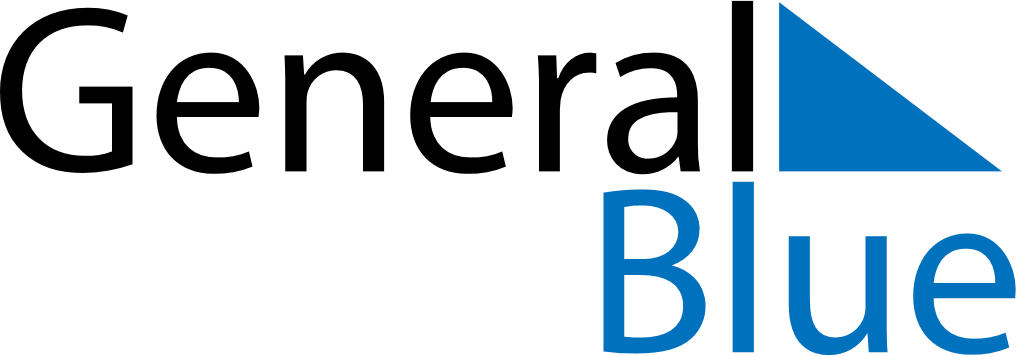 June 2024June 2024June 2024June 2024June 2024June 2024June 2024Houailou, North Province, New CaledoniaHouailou, North Province, New CaledoniaHouailou, North Province, New CaledoniaHouailou, North Province, New CaledoniaHouailou, North Province, New CaledoniaHouailou, North Province, New CaledoniaHouailou, North Province, New CaledoniaSundayMondayMondayTuesdayWednesdayThursdayFridaySaturday1Sunrise: 6:27 AMSunset: 5:22 PMDaylight: 10 hours and 55 minutes.23345678Sunrise: 6:28 AMSunset: 5:22 PMDaylight: 10 hours and 54 minutes.Sunrise: 6:28 AMSunset: 5:22 PMDaylight: 10 hours and 54 minutes.Sunrise: 6:28 AMSunset: 5:22 PMDaylight: 10 hours and 54 minutes.Sunrise: 6:29 AMSunset: 5:22 PMDaylight: 10 hours and 53 minutes.Sunrise: 6:29 AMSunset: 5:22 PMDaylight: 10 hours and 53 minutes.Sunrise: 6:29 AMSunset: 5:22 PMDaylight: 10 hours and 52 minutes.Sunrise: 6:30 AMSunset: 5:22 PMDaylight: 10 hours and 52 minutes.Sunrise: 6:30 AMSunset: 5:22 PMDaylight: 10 hours and 52 minutes.910101112131415Sunrise: 6:30 AMSunset: 5:22 PMDaylight: 10 hours and 51 minutes.Sunrise: 6:31 AMSunset: 5:22 PMDaylight: 10 hours and 51 minutes.Sunrise: 6:31 AMSunset: 5:22 PMDaylight: 10 hours and 51 minutes.Sunrise: 6:31 AMSunset: 5:22 PMDaylight: 10 hours and 51 minutes.Sunrise: 6:31 AMSunset: 5:22 PMDaylight: 10 hours and 51 minutes.Sunrise: 6:32 AMSunset: 5:23 PMDaylight: 10 hours and 50 minutes.Sunrise: 6:32 AMSunset: 5:23 PMDaylight: 10 hours and 50 minutes.Sunrise: 6:32 AMSunset: 5:23 PMDaylight: 10 hours and 50 minutes.1617171819202122Sunrise: 6:33 AMSunset: 5:23 PMDaylight: 10 hours and 50 minutes.Sunrise: 6:33 AMSunset: 5:23 PMDaylight: 10 hours and 50 minutes.Sunrise: 6:33 AMSunset: 5:23 PMDaylight: 10 hours and 50 minutes.Sunrise: 6:33 AMSunset: 5:23 PMDaylight: 10 hours and 50 minutes.Sunrise: 6:33 AMSunset: 5:23 PMDaylight: 10 hours and 50 minutes.Sunrise: 6:34 AMSunset: 5:24 PMDaylight: 10 hours and 50 minutes.Sunrise: 6:34 AMSunset: 5:24 PMDaylight: 10 hours and 50 minutes.Sunrise: 6:34 AMSunset: 5:24 PMDaylight: 10 hours and 50 minutes.2324242526272829Sunrise: 6:34 AMSunset: 5:24 PMDaylight: 10 hours and 50 minutes.Sunrise: 6:34 AMSunset: 5:25 PMDaylight: 10 hours and 50 minutes.Sunrise: 6:34 AMSunset: 5:25 PMDaylight: 10 hours and 50 minutes.Sunrise: 6:35 AMSunset: 5:25 PMDaylight: 10 hours and 50 minutes.Sunrise: 6:35 AMSunset: 5:25 PMDaylight: 10 hours and 50 minutes.Sunrise: 6:35 AMSunset: 5:25 PMDaylight: 10 hours and 50 minutes.Sunrise: 6:35 AMSunset: 5:26 PMDaylight: 10 hours and 50 minutes.Sunrise: 6:35 AMSunset: 5:26 PMDaylight: 10 hours and 50 minutes.30Sunrise: 6:35 AMSunset: 5:26 PMDaylight: 10 hours and 51 minutes.